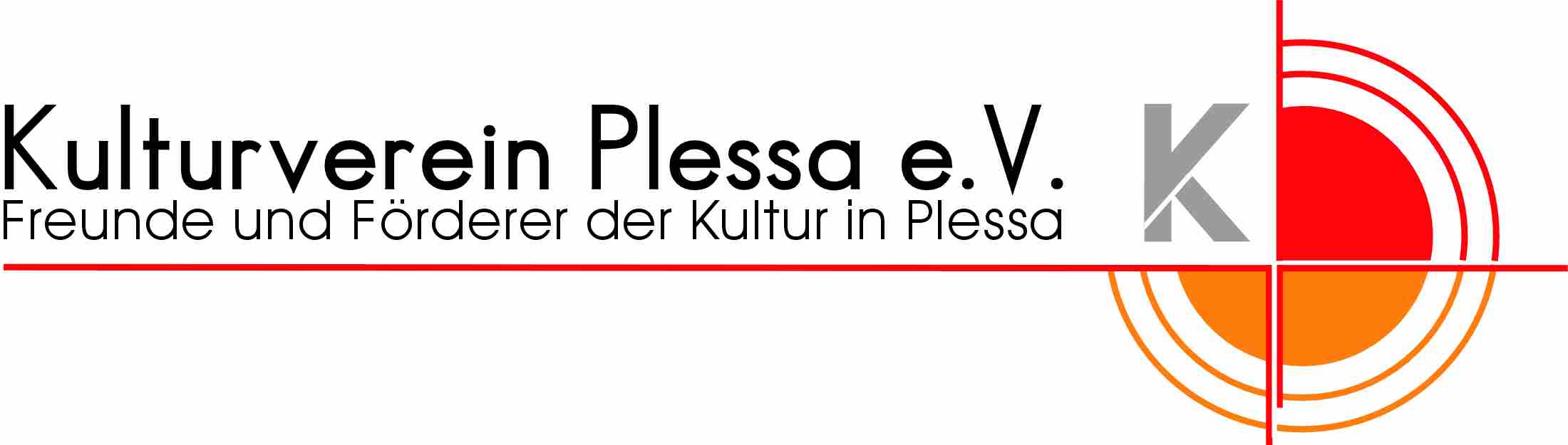 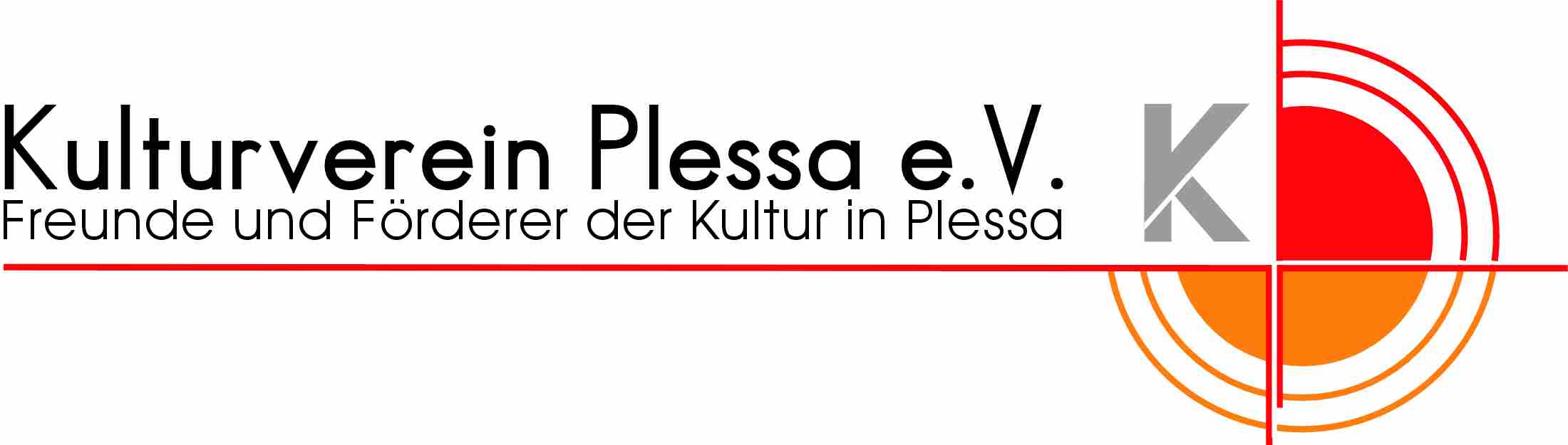 AnmeldungKreativ- und Kunsthandwerkermarkt am Samstag, dem 04.11.2023im Kulturhaus Plessa, Platz des Friedens 1 Teilnahmebedingungen / Allgemeine Informationen für Aussteller: Der Kreativmarkt ist von 10.00 – 18.00 Uhr geöffnet 	Der Aufbau findet am Veranstaltungstag, ab 8.00 Uhr statt. Er muss bis Marktbeginn um 10.00 Uhr abgeschlossen sein. Schließung und Abbau der Stände erfolgen erst nach offiziellem Ende des Marktes ab 18.00 Uhr.Für den Stand wird ein Standgeld erhoben (s. Anmeldeformular). Die Standbreite beträgt 3 m. Zusätzlich benötigte Standfläche für Vorführungen, Workshops und Bastelangebote stellen wir kostenlos zur Verfügung.Die Standgebühr wird während der Veranstaltung gegen Quittung in Bar kassiert. Die Ausstellungsflächen sind ausgeleuchtet. Wenn Sie zusätzlich Strom benötigen, vermerken Sie dies bitte auf der Anmeldung. Zusätzlicher Stromanschluss ist kostenpflichtig. Bitte bringen Sie selber geprüfte Verlängerungskabel (Kabeltrommel, 50 m) und Leuchtmittel mit. Zugelassen sind ausschließlich vom Aussteller selbstgefertigte bzw. veredelte kunsthandwerkliche Objekte und Kunstwerke aller Art; also keine Handelsware.Alle Aussteller verpflichten sich, die angemeldeten Produkte während der gesamten Öffnungszeiten auszustellen und den Stand während dieses Zeitraums mit eigenem Personal zu besetzen. Es ist ausdrücklich erwünscht, dass sich die Kunsthandwerker bei der Fertigung ihrer Waren nach Möglichkeit zuschauen lassen oder Workshops anbieten.Einheitliche Verkaufsstände, soweit in der Anzahl ausreichend vorhanden, werden kostenlos zur Verfügung gestellt. Zur Verfügung gestellte Verkaufsstände werden vom Veranstalter auf- und abgebaut.An den Verkaufsständen ist die Dekoration so anzubringen, dass keine Schäden oder Verschmutzungen entstehen.Jeder Aussteller sollte an seinem Verkaufstand seinen Namen bzw. Firmenbezeichnung und Anschrift anbringen.Die Standflächen sind nach Marktende besenrein zu hinterlassen. Die Müllentsorgung obliegt dem jeweiligen Aussteller selbst.Speise- und Getränkestände dürfen nur mit ausdrücklicher Genehmigung des Veranstalters betrieben werden.Der Veranstalter übernimmt keine Obhutspflicht für eingebrachtes Ausstellungsgut, für Standausrüstung und für Gegenstände, die sich im Eigentum der auf dem Stand befindlichen Personen befinden. Jegliche Haftung für Schäden und das Abhandenkommen ist ausgeschlossen.Der Kulturverein ist berechtigt während des Marktes zu fotografieren und zu filmen und das Material für Werbezwecke (Presse, Homepage, Facebook, Email etc.) zu verwenden. Bitte zurücksenden vorrangig per Email an 	c.drews@arcor.de 	bzw. an Kulturverein Plessa e.V. c/o Claudia DrewsGordener Straße 68				04928 Plessa  Name, Vorname: Name, Vorname: Handwerk / Gewerbe / Verein:Handwerk / Gewerbe / Verein:Anschrift:Anschrift:Telefon / Fax:  Telefon / Fax:  Email:Email:Kunsthandwerk (Beschreibung Ihrer Arbeiten – Kurzdarstellung – evtl. mit Fotos bzw. Hinweis auf Website):Kunsthandwerk (Beschreibung Ihrer Arbeiten – Kurzdarstellung – evtl. mit Fotos bzw. Hinweis auf Website):Planen Sie Vorführungen oder Workshops? Wenn ja, welche?Planen Sie Vorführungen oder Workshops? Wenn ja, welche?Falls Sie einen Workshop planen, ist eine vorherige Anmeldung der Teilnehmer erforderlich?Falls Sie einen Workshop planen, ist eine vorherige Anmeldung der Teilnehmer erforderlich? Ja: Nein:Größe des Standes /Stellfläche:(Höhe, Tiefe, Breite)Der Verein stellt – soweit vorhanden - Verkaufsstände zur Verfügungwenn ein Stromanschluß gewünscht wird, bitte weitere Angaben machen:  * 230 Volt 380 VoltUnterbreiten Sie Angebote speziell für Kinder? Ja: Nein:wenn ja, welche?Es werden folgende Standgebühren erhoben:Verkaufsstände -			35,00 €Getränke – oder Speisen – 	50,00 €Getränke + Speisen 		75,00 €Strompauschale			10,00 €Kraftstrom			15,00 €	  Die Müllentsorgung obliegt jedem Aussteller selbst Verkaufsstände -			35,00 €Getränke – oder Speisen – 	50,00 €Getränke + Speisen 		75,00 €Strompauschale			10,00 €Kraftstrom			15,00 €	  Die Müllentsorgung obliegt jedem Aussteller selbst Mit meiner Unterschrift erkenne ich die Teilnahmebedingungen an und melde mich verbindlich an Datum:      		Unterschrift Teilnehmer * Zutreffendes bitte ankreuzenMit meiner Unterschrift erkenne ich die Teilnahmebedingungen an und melde mich verbindlich an Datum:      		Unterschrift Teilnehmer * Zutreffendes bitte ankreuzenMit meiner Unterschrift erkenne ich die Teilnahmebedingungen an und melde mich verbindlich an Datum:      		Unterschrift Teilnehmer * Zutreffendes bitte ankreuzen